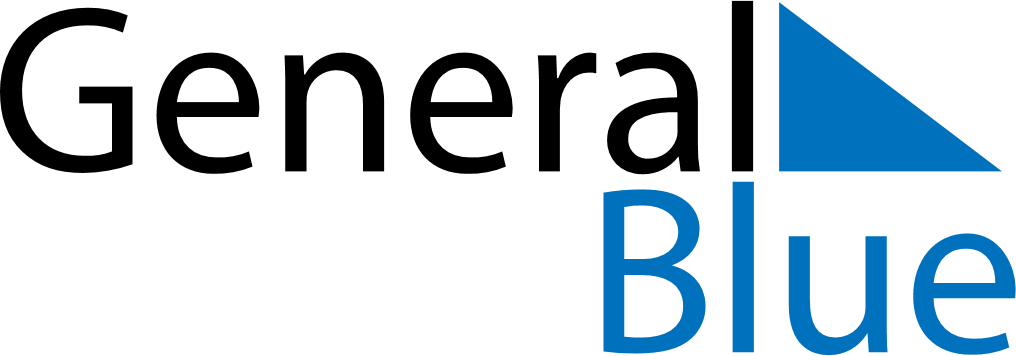 October 2024October 2024October 2024October 2024October 2024October 2024United StatesUnited StatesUnited StatesUnited StatesUnited StatesUnited StatesSundayMondayTuesdayWednesdayThursdayFridaySaturday12345678910111213141516171819Columbus Day202122232425262728293031HalloweenNOTES